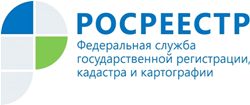 Управление Росреестра по Республике АдыгеяПреимущества электронной регистрации недвижимостиС 1 июня 2015 года Росреестр принимает документы на государственную регистрацию прав на недвижимость в электронном виде.Услуга доступна для физических лиц, юридических лиц, органов государственной власти. В качестве заявителя могут выступить как правообладатель, так и его представитель, а также нотариус, профессиональные участники рынка недвижимости.Для того, чтобы подать заявление на государственную регистрацию в электронном виде, необходимы доступ в интернет и наличие усиленной квалифицированной электронной подписи (ее можно приобрести в специализированном удостоверяющем центре).Электронные услуги Росреестра предоставляются с использованием Личного кабинета интернет-портала Росреестра https://rosreestr.gov.ru/ и единого портала государственных услуг https://www.gosuslugi.ru/ (запрос трех видов выписок из ЕГРН).Преимущества электронной подачи заявления на государственную регистрацию заключаются в следующем:- Подать заявление можно в любое удобное для заявителя время, без посещения офисов МФЦ;- Отсутствие очередей и как следствие экономия времени.- Сокращение сроков проведения самой процедуры.- Физические лица при получении государственной услуги посредством Личного кабинета на официальном сайте Росреестра государственную пошлину уплачивают со скидкой в 30%.«Дистанционные услуги прочно вошли в нашу жизнь, заявители уже на практике понимают их эффективность и в плане экономии времени, и в плане удобства, и, что не менее важно, безопасности. За истекший период 2022 года мы увидели устойчивую динамику интереса граждан к онлайн-сервисам Росреестра», – отметила руководитель Управления Росреестра по Республике Адыгея Марина Никифорова.К сведениюВ январе-феврале 2022 года в Управление Росреестра по Республике Адыгея было подано 4633 заявления в электронном виде, что составило 38% от общего количества заявлений на совершение учетно-регистрационных действий. 
Всего в прошлом году было подано 37 135 заявлений в электронном виде.   -------------------------------------Контакты для СМИ:Пресс-служба Управления Росреестра по Республике Адыгея (8772)56-02-4801_upr@rosreestr.ruwww.rosreestr.gov.ru385000, Майкоп, ул. Краснооктябрьская, д. 44